	В соответствии с вступившими в силу с 01.01.2020 изменениями статьи 99 Федерального закона от  05.04.2013 года № 44-ФЗ «О контрактной системе в сфере закупок товаров, работ, услуг для обеспечения государственных и муниципальных нужд»	ПОСТАНОВЛЯЮ:	1.Внести изменения в постановление Администрации города Сосновоборска  от 06.06.2018 № 748 «Об утверждении Порядка осуществления органом внутреннего муниципального финансового контроля Финансового Управления администрации города Сосновоборска  контроля  за соблюдением законодательства Российской Федерации о контрактной системе в сфере закупок товаров, работ, услуг для обеспечения муниципальных нужд».	Преамбулу постановления читать в новой редакции:	«В целях реализации частей 8, 9 статьи 99 Федерального закона от 05.04.2013 года № 44-ФЗ «О контрактной системе в сфере закупок товаров, работ, услуг для обеспечения государственных и муниципальных нужд», руководствуясь Положением о финансовом управлении администрации города Сосновоборска от 27.10.2014г. № 1864,  в соответствии со статьей 24.1 Устава города Сосновоборска,»2. Опубликовать Настоящее Постановление в информационно-телекоммуникационной сети «Интернет» на официальном сайте Администрации города Сосновоборска.3. Постановление вступает в силу со дня его официального опубликования в газете «Рабочий».Глава города                                                                                   С.А. Пономарев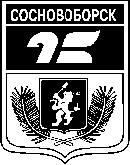 АДМИНИСТРАЦИЯ ГОРОДА СОСНОВОБОРСКАПОСТАНОВЛЕНИЕ_______________________20______                                                                        №______ О внесении изменений в постановление Администрации города Сосновоборска  от 06.06.2018 № 748 «Об утверждении Порядка осуществления органом внутреннего муниципального финансового контроля Финансового Управления администрации города Сосновоборска  контроля  за соблюдением законодательства Российской Федерации о контрактной системе в сфере закупок товаров, работ, услуг для обеспечения муниципальных нужд»